Rehberlik Servisi Kimlere yöneliktir?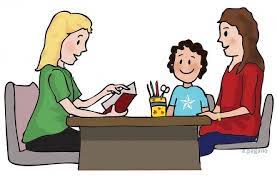 ÖĞRENCİVELİÖĞRETMEN Rehberlik Servisimiz çocuklarımızla ilgili her türlü öneri, duygu ve düşünceye açıktır.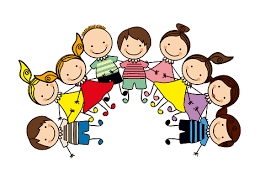 Duygu, düşünce ya da ihtiyaçlarınız doğrultusunda rehberlik servisimizden randevu alabilirsiniz.SEHRİ NUH ANAOKULUREHBERLİK SERVİSİTANITIMI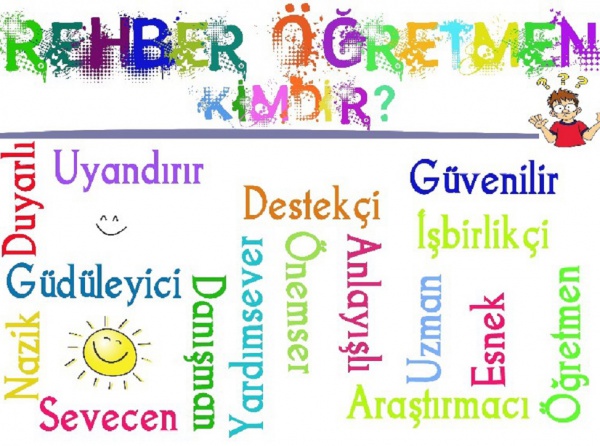 Rehberlik Servisini Tanıyor musunuz?Rehberlik ve Psikolojik Danışma kişinin kendisini ve çevresini tanıması, problem çözme becerilerini kazanması, kendini gerçekleştirmesi, karar verme ve uyum sağlama yeteneğini geliştirmesi, bedensel, bilişsel, duygusal ve sosyal gelişimini sağlıklı olarak gerçekleştirmesi amacıyla uzmanlarca yapılan tüm öğrencilere yönelik profesyonel bir hizmettir.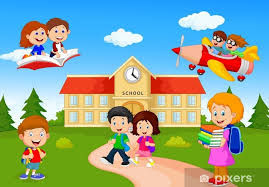 Anaokulunda Rehberlik Servisi’nin en önemli amaçlarından biri de öğrencilerin düzenli gelişim takiplerini yapmak, varsa normal dışı gelişmelerin erkenden tespit edilmesini sağlamak, aileyi bu doğrultuda bilgilendirmek, yönlendirmek ve öğrenciye okul ortamında mümkün olan desteği sağlamaktır.Rehberlik ve Psikolojik Danışma Servisi kendi tespit ettiği ve ailenin yardım istediği konularda öğrenciye ve aileye yardım etmeyi amaçlar.Ancak rehberlik ve psikolojik danışmanlık hizmeti verilmesiyle öğrencinin tüm sorunlarının ortadan kalkacağı düşünülmemelidir.Psikolojik danışman her türlü problemi hemen çözebilecek sihirli bir güce sahip değildir.Ailenin ve öğrencinin yardımı almaya istekli oluşu, öğrencinin içinde bulunduğu ev ve aile ortamı da yardımın etkinliğinde önemli rol oynar.Yapılan yardımın etkinliğinin bireyden bireye, konudan konuya ve durumdan duruma değişiklik göstereceğini öngörmek gerekir. 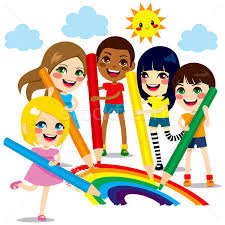 Rehberlik servisinden sadece problemi olan öğrencilerin yardım aldığı düşüncesi çok yanlıştır.Rehberlik servisi tüm öğrencilere hizmet eder.Rehberlik hizmeti, öğrencinin yerine karar vermeyi değil; öğrencinin kendi ilgi ve yeteneklerinin farkına varmasını sağlayarak doğru karar verme sürecine destek olmaktır.Rehberlik hizmetinin amacı olumsuz davranışı veya problemi o ortamdan kaldırmak değildir. Problem çözme becerisini geliştirmek ve öğrencilerin olumsuz durumlarla baş etme becerisi kazanmasını sağlamaktır. Rehberlik bireyde özgüven geliştirmeyi hedefler.Şu da unutulmamalıdır ki Rehberlik servisinin disiplin sağlamak gibi bir görevi yoktur.Rehberlik servisi öğrencileri yargılama ve cezalandırma yeri değildir.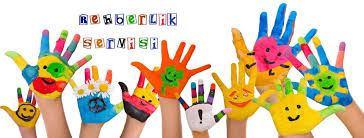 